Verification of School Based Employment / Induction and Mentoring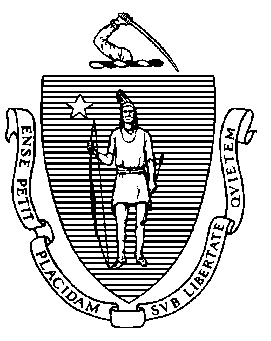 Massachusetts Department of Elementary and Secondary EducationMassachusetts Department of Elementary and Secondary EducationOffice of Educator Licensure                                                                                 Telephone: (781) 338-6600            135 Santilli Highway, Everett, Massachusetts 02149-1962TTY: N.E.T. Relay (800) 439-2370Employee Information (Print):Employee Information (Print):Employee Information (Print):Employee Information (Print):Employee Information (Print):Employee Information (Print):Employee Information (Print):Employee Information (Print):Employee Information (Print):Employee Information (Print):Employee Information (Print):Employee Information (Print):Employee Information (Print):Employee Information (Print):Employee Information (Print):Employee Information (Print):Employee Information (Print):Employee Information (Print):Employee Information (Print):Employee Information (Print):Employee Information (Print):Legal Name:Legal Name:Legal Name:Legal Name:Legal Name:Legal Name:Legal Name:Legal Name:Legal Name:Legal Name:Legal Name:Legal Name:Legal Name:Legal Name:Legal Name:Legal Name:Legal Name:Legal Name:Legal Name:Legal Name:Legal Name:(Last)(Last)(Last)(First)(First)(First)(First)(First)(First)(First)(First)(First)(First)(First)(MI)(MI)(MI)(MI)(MI)Social Security Number, MA Educator License Number, or MEPID#:Social Security Number, MA Educator License Number, or MEPID#:Social Security Number, MA Educator License Number, or MEPID#:Social Security Number, MA Educator License Number, or MEPID#:Social Security Number, MA Educator License Number, or MEPID#:Social Security Number, MA Educator License Number, or MEPID#:Social Security Number, MA Educator License Number, or MEPID#:Social Security Number, MA Educator License Number, or MEPID#:Social Security Number, MA Educator License Number, or MEPID#:Social Security Number, MA Educator License Number, or MEPID#:Social Security Number, MA Educator License Number, or MEPID#:Directions for completion:Verification of employment must come directly from the school or the school district in which the employment occurred.A principal may only verify employment which occurred in a school in which they serve as principal.A Head Administrator* (or equivalent position in a non-public school) may verify employment which occurred in a school or schools within the district/school in which they serve.Employment occurring in the role of more than one license during the same period should be documented in separate rows and the full-time equivalency under each license should be noted.Directions for completion:Verification of employment must come directly from the school or the school district in which the employment occurred.A principal may only verify employment which occurred in a school in which they serve as principal.A Head Administrator* (or equivalent position in a non-public school) may verify employment which occurred in a school or schools within the district/school in which they serve.Employment occurring in the role of more than one license during the same period should be documented in separate rows and the full-time equivalency under each license should be noted.Directions for completion:Verification of employment must come directly from the school or the school district in which the employment occurred.A principal may only verify employment which occurred in a school in which they serve as principal.A Head Administrator* (or equivalent position in a non-public school) may verify employment which occurred in a school or schools within the district/school in which they serve.Employment occurring in the role of more than one license during the same period should be documented in separate rows and the full-time equivalency under each license should be noted.Directions for completion:Verification of employment must come directly from the school or the school district in which the employment occurred.A principal may only verify employment which occurred in a school in which they serve as principal.A Head Administrator* (or equivalent position in a non-public school) may verify employment which occurred in a school or schools within the district/school in which they serve.Employment occurring in the role of more than one license during the same period should be documented in separate rows and the full-time equivalency under each license should be noted.Directions for completion:Verification of employment must come directly from the school or the school district in which the employment occurred.A principal may only verify employment which occurred in a school in which they serve as principal.A Head Administrator* (or equivalent position in a non-public school) may verify employment which occurred in a school or schools within the district/school in which they serve.Employment occurring in the role of more than one license during the same period should be documented in separate rows and the full-time equivalency under each license should be noted.Directions for completion:Verification of employment must come directly from the school or the school district in which the employment occurred.A principal may only verify employment which occurred in a school in which they serve as principal.A Head Administrator* (or equivalent position in a non-public school) may verify employment which occurred in a school or schools within the district/school in which they serve.Employment occurring in the role of more than one license during the same period should be documented in separate rows and the full-time equivalency under each license should be noted.Directions for completion:Verification of employment must come directly from the school or the school district in which the employment occurred.A principal may only verify employment which occurred in a school in which they serve as principal.A Head Administrator* (or equivalent position in a non-public school) may verify employment which occurred in a school or schools within the district/school in which they serve.Employment occurring in the role of more than one license during the same period should be documented in separate rows and the full-time equivalency under each license should be noted.Directions for completion:Verification of employment must come directly from the school or the school district in which the employment occurred.A principal may only verify employment which occurred in a school in which they serve as principal.A Head Administrator* (or equivalent position in a non-public school) may verify employment which occurred in a school or schools within the district/school in which they serve.Employment occurring in the role of more than one license during the same period should be documented in separate rows and the full-time equivalency under each license should be noted.Directions for completion:Verification of employment must come directly from the school or the school district in which the employment occurred.A principal may only verify employment which occurred in a school in which they serve as principal.A Head Administrator* (or equivalent position in a non-public school) may verify employment which occurred in a school or schools within the district/school in which they serve.Employment occurring in the role of more than one license during the same period should be documented in separate rows and the full-time equivalency under each license should be noted.Directions for completion:Verification of employment must come directly from the school or the school district in which the employment occurred.A principal may only verify employment which occurred in a school in which they serve as principal.A Head Administrator* (or equivalent position in a non-public school) may verify employment which occurred in a school or schools within the district/school in which they serve.Employment occurring in the role of more than one license during the same period should be documented in separate rows and the full-time equivalency under each license should be noted.Directions for completion:Verification of employment must come directly from the school or the school district in which the employment occurred.A principal may only verify employment which occurred in a school in which they serve as principal.A Head Administrator* (or equivalent position in a non-public school) may verify employment which occurred in a school or schools within the district/school in which they serve.Employment occurring in the role of more than one license during the same period should be documented in separate rows and the full-time equivalency under each license should be noted.Directions for completion:Verification of employment must come directly from the school or the school district in which the employment occurred.A principal may only verify employment which occurred in a school in which they serve as principal.A Head Administrator* (or equivalent position in a non-public school) may verify employment which occurred in a school or schools within the district/school in which they serve.Employment occurring in the role of more than one license during the same period should be documented in separate rows and the full-time equivalency under each license should be noted.Directions for completion:Verification of employment must come directly from the school or the school district in which the employment occurred.A principal may only verify employment which occurred in a school in which they serve as principal.A Head Administrator* (or equivalent position in a non-public school) may verify employment which occurred in a school or schools within the district/school in which they serve.Employment occurring in the role of more than one license during the same period should be documented in separate rows and the full-time equivalency under each license should be noted.Directions for completion:Verification of employment must come directly from the school or the school district in which the employment occurred.A principal may only verify employment which occurred in a school in which they serve as principal.A Head Administrator* (or equivalent position in a non-public school) may verify employment which occurred in a school or schools within the district/school in which they serve.Employment occurring in the role of more than one license during the same period should be documented in separate rows and the full-time equivalency under each license should be noted.Directions for completion:Verification of employment must come directly from the school or the school district in which the employment occurred.A principal may only verify employment which occurred in a school in which they serve as principal.A Head Administrator* (or equivalent position in a non-public school) may verify employment which occurred in a school or schools within the district/school in which they serve.Employment occurring in the role of more than one license during the same period should be documented in separate rows and the full-time equivalency under each license should be noted.Directions for completion:Verification of employment must come directly from the school or the school district in which the employment occurred.A principal may only verify employment which occurred in a school in which they serve as principal.A Head Administrator* (or equivalent position in a non-public school) may verify employment which occurred in a school or schools within the district/school in which they serve.Employment occurring in the role of more than one license during the same period should be documented in separate rows and the full-time equivalency under each license should be noted.Directions for completion:Verification of employment must come directly from the school or the school district in which the employment occurred.A principal may only verify employment which occurred in a school in which they serve as principal.A Head Administrator* (or equivalent position in a non-public school) may verify employment which occurred in a school or schools within the district/school in which they serve.Employment occurring in the role of more than one license during the same period should be documented in separate rows and the full-time equivalency under each license should be noted.Directions for completion:Verification of employment must come directly from the school or the school district in which the employment occurred.A principal may only verify employment which occurred in a school in which they serve as principal.A Head Administrator* (or equivalent position in a non-public school) may verify employment which occurred in a school or schools within the district/school in which they serve.Employment occurring in the role of more than one license during the same period should be documented in separate rows and the full-time equivalency under each license should be noted.Directions for completion:Verification of employment must come directly from the school or the school district in which the employment occurred.A principal may only verify employment which occurred in a school in which they serve as principal.A Head Administrator* (or equivalent position in a non-public school) may verify employment which occurred in a school or schools within the district/school in which they serve.Employment occurring in the role of more than one license during the same period should be documented in separate rows and the full-time equivalency under each license should be noted.Directions for completion:Verification of employment must come directly from the school or the school district in which the employment occurred.A principal may only verify employment which occurred in a school in which they serve as principal.A Head Administrator* (or equivalent position in a non-public school) may verify employment which occurred in a school or schools within the district/school in which they serve.Employment occurring in the role of more than one license during the same period should be documented in separate rows and the full-time equivalency under each license should be noted.Directions for completion:Verification of employment must come directly from the school or the school district in which the employment occurred.A principal may only verify employment which occurred in a school in which they serve as principal.A Head Administrator* (or equivalent position in a non-public school) may verify employment which occurred in a school or schools within the district/school in which they serve.Employment occurring in the role of more than one license during the same period should be documented in separate rows and the full-time equivalency under each license should be noted.Name of SchoolName of SchoolName of SchoolName of SchoolSchool District(City/town if not a district)School District(City/town if not a district)School District(City/town if not a district)School District(City/town if not a district)School District(City/town if not a district)StateEmployed as Follows:License Field, Grade LevelEmployed as Follows:License Field, Grade LevelEmployed as Follows:License Field, Grade LevelEmployed as Follows:License Field, Grade LevelEmployed as Follows:License Field, Grade LevelEmploymentEmploymentEmploymentEmploymentEmploymentFull-time equivalency(if<1.0)Name of SchoolName of SchoolName of SchoolName of SchoolSchool District(City/town if not a district)School District(City/town if not a district)School District(City/town if not a district)School District(City/town if not a district)School District(City/town if not a district)StateEmployed as Follows:License Field, Grade LevelEmployed as Follows:License Field, Grade LevelEmployed as Follows:License Field, Grade LevelEmployed as Follows:License Field, Grade LevelEmployed as Follows:License Field, Grade LevelStart Date(M/D/Y)Start Date(M/D/Y)Start Date(M/D/Y)Start Date(M/D/Y)End Date(M/D/Y)or PresentFull-time equivalency(if<1.0)In accordance with MA Regulations for Educator Licensure & Preparation Program Approval 603 CMR 7.00, employee has completed: (Check each applicable item.)In accordance with MA Regulations for Educator Licensure & Preparation Program Approval 603 CMR 7.00, employee has completed: (Check each applicable item.)In accordance with MA Regulations for Educator Licensure & Preparation Program Approval 603 CMR 7.00, employee has completed: (Check each applicable item.)In accordance with MA Regulations for Educator Licensure & Preparation Program Approval 603 CMR 7.00, employee has completed: (Check each applicable item.)In accordance with MA Regulations for Educator Licensure & Preparation Program Approval 603 CMR 7.00, employee has completed: (Check each applicable item.)In accordance with MA Regulations for Educator Licensure & Preparation Program Approval 603 CMR 7.00, employee has completed: (Check each applicable item.)In accordance with MA Regulations for Educator Licensure & Preparation Program Approval 603 CMR 7.00, employee has completed: (Check each applicable item.)In accordance with MA Regulations for Educator Licensure & Preparation Program Approval 603 CMR 7.00, employee has completed: (Check each applicable item.)In accordance with MA Regulations for Educator Licensure & Preparation Program Approval 603 CMR 7.00, employee has completed: (Check each applicable item.)In accordance with MA Regulations for Educator Licensure & Preparation Program Approval 603 CMR 7.00, employee has completed: (Check each applicable item.)In accordance with MA Regulations for Educator Licensure & Preparation Program Approval 603 CMR 7.00, employee has completed: (Check each applicable item.)In accordance with MA Regulations for Educator Licensure & Preparation Program Approval 603 CMR 7.00, employee has completed: (Check each applicable item.)In accordance with MA Regulations for Educator Licensure & Preparation Program Approval 603 CMR 7.00, employee has completed: (Check each applicable item.)In accordance with MA Regulations for Educator Licensure & Preparation Program Approval 603 CMR 7.00, employee has completed: (Check each applicable item.)In accordance with MA Regulations for Educator Licensure & Preparation Program Approval 603 CMR 7.00, employee has completed: (Check each applicable item.)In accordance with MA Regulations for Educator Licensure & Preparation Program Approval 603 CMR 7.00, employee has completed: (Check each applicable item.)In accordance with MA Regulations for Educator Licensure & Preparation Program Approval 603 CMR 7.00, employee has completed: (Check each applicable item.)In accordance with MA Regulations for Educator Licensure & Preparation Program Approval 603 CMR 7.00, employee has completed: (Check each applicable item.)In accordance with MA Regulations for Educator Licensure & Preparation Program Approval 603 CMR 7.00, employee has completed: (Check each applicable item.)In accordance with MA Regulations for Educator Licensure & Preparation Program Approval 603 CMR 7.00, employee has completed: (Check each applicable item.)In accordance with MA Regulations for Educator Licensure & Preparation Program Approval 603 CMR 7.00, employee has completed: (Check each applicable item.)(   )A one-year induction program with a mentorA one-year induction program with a mentorA one-year induction program with a mentorA one-year induction program with a mentorA one-year induction program with a mentorA one-year induction program with a mentor(   )(   )(   )At least 50 hours of mentored experience beyond the induction yearAt least 50 hours of mentored experience beyond the induction yearAt least 50 hours of mentored experience beyond the induction yearAt least 50 hours of mentored experience beyond the induction yearAt least 50 hours of mentored experience beyond the induction yearAt least 50 hours of mentored experience beyond the induction yearAt least 50 hours of mentored experience beyond the induction yearAt least 50 hours of mentored experience beyond the induction yearAt least 50 hours of mentored experience beyond the induction yearAt least 50 hours of mentored experience beyond the induction yearAt least 50 hours of mentored experience beyond the induction yearThe employment, induction program, and mentored experience verified above were successfully completed as attested The employment, induction program, and mentored experience verified above were successfully completed as attested The employment, induction program, and mentored experience verified above were successfully completed as attested The employment, induction program, and mentored experience verified above were successfully completed as attested The employment, induction program, and mentored experience verified above were successfully completed as attested The employment, induction program, and mentored experience verified above were successfully completed as attested The employment, induction program, and mentored experience verified above were successfully completed as attested The employment, induction program, and mentored experience verified above were successfully completed as attested The employment, induction program, and mentored experience verified above were successfully completed as attested The employment, induction program, and mentored experience verified above were successfully completed as attested The employment, induction program, and mentored experience verified above were successfully completed as attested The employment, induction program, and mentored experience verified above were successfully completed as attested The employment, induction program, and mentored experience verified above were successfully completed as attested The employment, induction program, and mentored experience verified above were successfully completed as attested The employment, induction program, and mentored experience verified above were successfully completed as attested The employment, induction program, and mentored experience verified above were successfully completed as attested The employment, induction program, and mentored experience verified above were successfully completed as attested The employment, induction program, and mentored experience verified above were successfully completed as attested The employment, induction program, and mentored experience verified above were successfully completed as attested The employment, induction program, and mentored experience verified above were successfully completed as attested The employment, induction program, and mentored experience verified above were successfully completed as attested  by my signature in the role of (Check one): by my signature in the role of (Check one): by my signature in the role of (Check one): by my signature in the role of (Check one): by my signature in the role of (Check one): by my signature in the role of (Check one):(  )(  )SuperintendentSuperintendentSuperintendentSuperintendentSuperintendent(  )PrincipalPrincipalPrincipal(  )Head Administrator*Head Administrator*Head Administrator*Name (Print)Name (Print)Name (Print)Signature:Signature:Signature:Date:Date:Telephone:Telephone:Telephone:Email:Email:*Head administrator could be an Assistant Superintendent, HR Director, or a similar position in a non-public educational setting. The Department may contact the signer of this document if clarification is required.*Head administrator could be an Assistant Superintendent, HR Director, or a similar position in a non-public educational setting. The Department may contact the signer of this document if clarification is required.*Head administrator could be an Assistant Superintendent, HR Director, or a similar position in a non-public educational setting. The Department may contact the signer of this document if clarification is required.*Head administrator could be an Assistant Superintendent, HR Director, or a similar position in a non-public educational setting. The Department may contact the signer of this document if clarification is required.*Head administrator could be an Assistant Superintendent, HR Director, or a similar position in a non-public educational setting. The Department may contact the signer of this document if clarification is required.*Head administrator could be an Assistant Superintendent, HR Director, or a similar position in a non-public educational setting. The Department may contact the signer of this document if clarification is required.*Head administrator could be an Assistant Superintendent, HR Director, or a similar position in a non-public educational setting. The Department may contact the signer of this document if clarification is required.*Head administrator could be an Assistant Superintendent, HR Director, or a similar position in a non-public educational setting. The Department may contact the signer of this document if clarification is required.*Head administrator could be an Assistant Superintendent, HR Director, or a similar position in a non-public educational setting. The Department may contact the signer of this document if clarification is required.*Head administrator could be an Assistant Superintendent, HR Director, or a similar position in a non-public educational setting. The Department may contact the signer of this document if clarification is required.*Head administrator could be an Assistant Superintendent, HR Director, or a similar position in a non-public educational setting. The Department may contact the signer of this document if clarification is required.*Head administrator could be an Assistant Superintendent, HR Director, or a similar position in a non-public educational setting. The Department may contact the signer of this document if clarification is required.*Head administrator could be an Assistant Superintendent, HR Director, or a similar position in a non-public educational setting. The Department may contact the signer of this document if clarification is required.*Head administrator could be an Assistant Superintendent, HR Director, or a similar position in a non-public educational setting. The Department may contact the signer of this document if clarification is required.*Head administrator could be an Assistant Superintendent, HR Director, or a similar position in a non-public educational setting. The Department may contact the signer of this document if clarification is required.*Head administrator could be an Assistant Superintendent, HR Director, or a similar position in a non-public educational setting. The Department may contact the signer of this document if clarification is required.*Head administrator could be an Assistant Superintendent, HR Director, or a similar position in a non-public educational setting. The Department may contact the signer of this document if clarification is required.*Head administrator could be an Assistant Superintendent, HR Director, or a similar position in a non-public educational setting. The Department may contact the signer of this document if clarification is required.*Head administrator could be an Assistant Superintendent, HR Director, or a similar position in a non-public educational setting. The Department may contact the signer of this document if clarification is required.*Head administrator could be an Assistant Superintendent, HR Director, or a similar position in a non-public educational setting. The Department may contact the signer of this document if clarification is required.*Head administrator could be an Assistant Superintendent, HR Director, or a similar position in a non-public educational setting. The Department may contact the signer of this document if clarification is required.Please note: This document can be uploaded directly into your ELAR account. For directions, please visit www.doe.mass.edu/licensure/ and select the How to Use the ELAR Portal link in the left navigational bar.Please note: This document can be uploaded directly into your ELAR account. For directions, please visit www.doe.mass.edu/licensure/ and select the How to Use the ELAR Portal link in the left navigational bar.Please note: This document can be uploaded directly into your ELAR account. For directions, please visit www.doe.mass.edu/licensure/ and select the How to Use the ELAR Portal link in the left navigational bar.Please note: This document can be uploaded directly into your ELAR account. For directions, please visit www.doe.mass.edu/licensure/ and select the How to Use the ELAR Portal link in the left navigational bar.Please note: This document can be uploaded directly into your ELAR account. For directions, please visit www.doe.mass.edu/licensure/ and select the How to Use the ELAR Portal link in the left navigational bar.Please note: This document can be uploaded directly into your ELAR account. For directions, please visit www.doe.mass.edu/licensure/ and select the How to Use the ELAR Portal link in the left navigational bar.Please note: This document can be uploaded directly into your ELAR account. For directions, please visit www.doe.mass.edu/licensure/ and select the How to Use the ELAR Portal link in the left navigational bar.Please note: This document can be uploaded directly into your ELAR account. For directions, please visit www.doe.mass.edu/licensure/ and select the How to Use the ELAR Portal link in the left navigational bar.Please note: This document can be uploaded directly into your ELAR account. For directions, please visit www.doe.mass.edu/licensure/ and select the How to Use the ELAR Portal link in the left navigational bar.Please note: This document can be uploaded directly into your ELAR account. For directions, please visit www.doe.mass.edu/licensure/ and select the How to Use the ELAR Portal link in the left navigational bar.Please note: This document can be uploaded directly into your ELAR account. For directions, please visit www.doe.mass.edu/licensure/ and select the How to Use the ELAR Portal link in the left navigational bar.Please note: This document can be uploaded directly into your ELAR account. For directions, please visit www.doe.mass.edu/licensure/ and select the How to Use the ELAR Portal link in the left navigational bar.Please note: This document can be uploaded directly into your ELAR account. For directions, please visit www.doe.mass.edu/licensure/ and select the How to Use the ELAR Portal link in the left navigational bar.Please note: This document can be uploaded directly into your ELAR account. For directions, please visit www.doe.mass.edu/licensure/ and select the How to Use the ELAR Portal link in the left navigational bar.Please note: This document can be uploaded directly into your ELAR account. For directions, please visit www.doe.mass.edu/licensure/ and select the How to Use the ELAR Portal link in the left navigational bar.Please note: This document can be uploaded directly into your ELAR account. For directions, please visit www.doe.mass.edu/licensure/ and select the How to Use the ELAR Portal link in the left navigational bar.Please note: This document can be uploaded directly into your ELAR account. For directions, please visit www.doe.mass.edu/licensure/ and select the How to Use the ELAR Portal link in the left navigational bar.Please note: This document can be uploaded directly into your ELAR account. For directions, please visit www.doe.mass.edu/licensure/ and select the How to Use the ELAR Portal link in the left navigational bar.Please note: This document can be uploaded directly into your ELAR account. For directions, please visit www.doe.mass.edu/licensure/ and select the How to Use the ELAR Portal link in the left navigational bar.Please note: This document can be uploaded directly into your ELAR account. For directions, please visit www.doe.mass.edu/licensure/ and select the How to Use the ELAR Portal link in the left navigational bar.Please note: This document can be uploaded directly into your ELAR account. For directions, please visit www.doe.mass.edu/licensure/ and select the How to Use the ELAR Portal link in the left navigational bar.